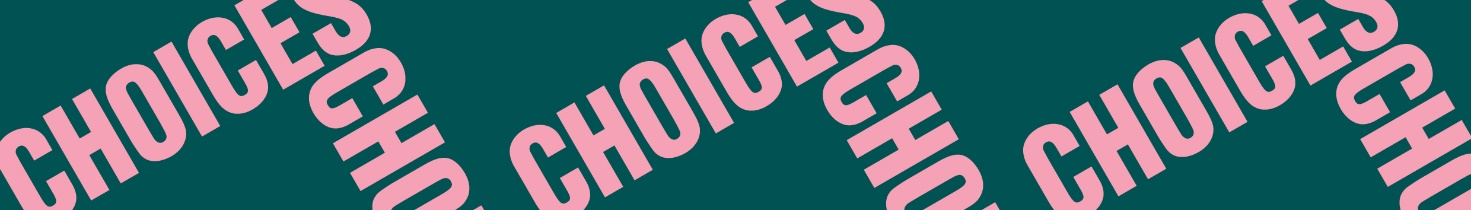 Twisted StoriesMarionettes, Inc.Grammatik 1: Repeter brugen af adjektiver og adverbierLæs i din grammatikbog om de to ordklasser adjektiv og adverbium, og hvad der kendetegner dem. Afgør, om følgende udsagn om adjektiver og adverbier er sande eller falske. SandtFalskAdjektiver og adverbier er ord, der bruges til at beskrive andre ord. Adjektiver beskriver substantiver og pronomener. Følgende ord er alle eksempler på substantiver: house, tall, dog, man.Eksempler på pronomener er we, he, they og you. Følgende ord er alle adjektiver: clever, intelligent, beautiful og good. I følgende sætning er der to adjektiver: He is a very talented singer. Adverbier er ord, der siger noget om verber, adjektiver, andre adverbier eller hele sætningen. I følgende sætning siger det markerede adverbium noget om hele sætningen: He spoke very quickly to avoid her annoying questions. I følgende sætning siger det markerede adverbium noget om et adjektiv: He spoke very quickly to avoid her annoying questions.Adverbier dannes ofte ud fra adjektiver ved at tilføje -ly, fx clever/cleverly eller happy/happily. 